www.mass.gov/masshealth/pharmacy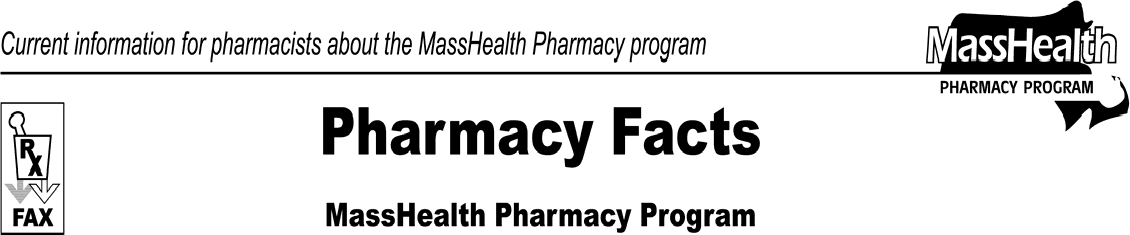 Please direct any questions or comments (or to be taken off of this fax distribution) toVictor Moquin of ACS at 617-423-9830.Editor: Vic Vangel • Contributors: Chris Burke, Gary Gilmore, Paul Jeffrey, James Monahan, Nancy Schiff •Editor: Vic Vangel • Contributors: Chris Burke, Gary Gilmore, Paul Jeffrey, James Monahan, Nancy Schiff •MHDL UpdateBelow are certain updates to the MassHealth Drug List (MHDL). See the MHDL for a complete listing of updates.AdditionsThe following newly marketed drugs have been added to the MassHealth Drug List effective February 14, 2011.Atelvia (risedronate) delayed release – PABeyaz (drospirenone/ethinyl estradiol/levomefolate) Bromday (bromfenac) – PAGilenya (fingolimod) – PAGlassia (alpha 1-proteinase inhibitor, human) Kombiglyze XR (saxagliptin/metformin ER) – PA Lo Loestrin Fe (norethindrone/ethinyl estradiol/ferrous fumarate)Natazia (estradiol valerate and estradiol valerate/ dienogest)Pacnex Cleansing Pads (benzoyl peroxide) – PAPradaxa (dabigatran) – PASilenor (doxepin) – PASuboxone (buprenorphine/naloxone) film – PASuprep Bowel Kit (sodium sulfate/potassium sulfate/magnesium sulfate) – PATachosil (fibrinogen/thrombin) patch Tekamlo (aliskiren/amlodipine) – PATobradex ST (tobramycin 0.3%/dexamethasone 0.05%) – PAXeomin (incobotulinum toxinA) – PAChange in Prior-Authorization StatusThe prior authorization requirement for the following drug is changing. Please refer to Table 31 and applicable PA request form for PA requirements for this drug.Daytrana (methylphenidate transdermal system) – PA < 6 years or > 17 years and PA > 30 units/monthThe following drugs will no longer require prior authorization.Aceon # (perindopril) ephedrine injectionSandimmune (cyclosporine) capsulesThe following agent will no longer require prior authorization for ≤ 30 units/month.Wellbutrin XL # (bupropion XL) – PA > 30 units/monthThe following drugs will be restricted to inpatient hospital use effective February 28, 2011.Angiomax (bivalirudin) argatrobanRefludan (lepirudin)The following ophthalmic antibiotic/ corticosteroid combination drugs will require prior authorization effective February 28, 2011.Blephamide (sulfacetamide/prednisolone) – PAPoly-Pred (neomycin/polymyxin B/ prednisolone) – PAPred-G (prednisolone/gentamycin) – PATobradex (tobramycin 0.3%/dexamethasone, ophthalmic ointment 0.1%) – PAZylet (loteprednol/tobramycin) – PAThe prior authorization requirements for the following drugs are changing effective February 28, 2011. Please refer to Table 3 and applicable PA request forms for PA requirements for these drugs.Prilosec # (omeprazole) 10 mg – PA > 30 units/monthPrilosec # (omeprazole) 20 mg – PA > 120 units/monthPrevacid # (lansoprazole) capsule – PA > 2 years and > 30 units/monthPrevacid SoluTab (lansoprazole, orally disintegrating tablet) – PA > 2 years and > 30 units/monthThe following drug will require prior authorization effective February 28, 2011.doxepin 150 mg – PAThe following prior authorization requirement for acetaminophen-containing products are effective February 28, 2011.acetaminophen – PA > 4 grams/day